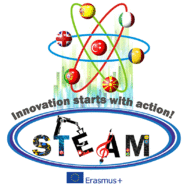 STEAM Lesson Plan   ERASMUS PLUS 20146-18     2016-1-TR01-KA219-034227_73D Museum GuideSchool & CountryIc Marconi – Oliva, Locorotondo - ItalyTeachersLesson Plan Design and Diffusion: Masciulli PaolaHistory: L’Abate Giuseppina, De Carolis AngelaArt: Serinelli GiovanniICT: Vittorio MirabileClass age of studentsSecond and third classes (12-13 years old) SubjectsArt, History, Geography, ICT, EnglishTopics3D Museum Tour Time durationJanuary – April 2017KEY COMPETENCIES and SKILLS TO BE LEARNED History and Archeology, Digital competence, Creativity, Problem Solving, Summing up data, L2 performances, TeamworkMaterialsPhoto and Video Devices, Microphone, artistic images, Historical sources, Archeological sites, apps for 3D Design and Touring School ActivityArt: Students will be involved in a number of outdoors activities to discover parts of their own territory that they don’t even know existing, because they are out of the touristic routes or neglected. These areas will be studied, portraited, drawn. This will increase their awareness of their territory and need of preservation. Posters will be displayed on the Erasmus Board at school about the process. Teachers act as tutors.Geography, Archeology and History: students will be guided by an archeologist on the sites to gather historical information and data. They will act as archeologist, geologist, historian and geographers on their own territory!Technology: teachers and students will work together to search for appropriate apps and devices to organise their sources into a 3D Tourist Guide.Foreign Language: students will translate all data into English and record an English audio Guide, which will improve their performance in L2.  ObjectivesBring up students to understand the importance of their territory and values while working in groupsFoster creativityImprove IT skillsImprove team work abilitiesManaging historical data and organising them in an outputDesigning a 3D guideManaging an English recording for an audio guideIncrease self-esteem and confidenceDevelop a positive attitude Increase awareness of universal values in the students, in order to share them and achieve a better relationship with themselves and with the othersEnhance a personal researchExperience and learn a variety of ways related to communication and self expressionShare experiences and emotions with other peopleLearn and understand local traditions               Develop teamwork competences Innovative FactorStudents have to search the known territory around them discovering areas they didn’t know before. The “find the unknown within the known” attitude will develop their flexibility, their awareness of their territory, a change of attitude for what they took for granted before as new and important to be preserved, feeling more part of it. The territory around them will be explored in a new way and with new eyes. All data will be processed by using technology and updated means, in order to improve their know-how. InterdisiplinaryArt, History, Geography, ICT, Foreign LanguageOutput3D Video and Audio Territory Guide in English MethodologyStudents will search historical documents related to the sites, visit the sites and acquire information. Cooperative learning and tutoring. Brainstorming on the most appropriate devises to be used. Teamwork, collaboration and role sharing. All events will be filmed, students put the archeologists and all experts involved questions in Italian and in English, images of the events will be displayed on the school Erasmus Board, so the community can see them.  Articles on local magazines will report the project events, objectives and outputs. All actions will be shared on STEAM Etwinning TS.Interdisiplinary       History, Geography, Orienteering, Art, Foreign Language, ICT, Values    and EnvironmentSustainabilityEvery school can carry out these activities in their school and in real life. ApplicabilityThis topic is applicable to different subjects and is important for everyday real life.It can give way to other related discussions to see the world students know with new eyes and understanding.CollaborativeThe activity was organised to improve collaboration, cooperation, respect, honesty, and all teamwork values related to group working.Economic in save of time and moneyAll the activities can be integrated in real life and the materials are very cheap. 